Додаток 1								до рішення виконавчого комітету 									Миргородської міської ради 									від 15 лютого 2023 року № 43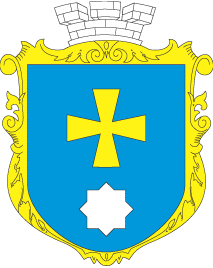 МИРГОРОДСЬКА МІСЬКА РАДАВИКОНАВЧИЙ КОМІТЕТМИРГОРОДСЬКА МІСЬКА РАДАВИКОНАВЧИЙ КОМІТЕТІнформаційна картаПризначення грошової компенсації за належні для отримання жилі приміщенняІК-21/551.Орган, що надає послугуУправління соціального захисту населення Миргородської міської ради2.Місце подання документів Відділ «Центр надання адміністративних послуг» виконавчого комітету Миргородської міської ради вул. Гоголя,171/1,  тел/факс (05355) 5-03-18http://myrgorod.pl.uae-mail: cnap_mirgorod@ukr.netВіддалене робоче  місце відділу «Центр надання адміністративних послуг» виконавчого комітету Миргородської міської радивул. Гоголя,92,   понеділок  - четвер з 8.00 до 17.00п’ятниця з 8.00 до 15.45перерва з 12.00 до 12.45Управління соціального захисту населення Миргородської міської радивул.Гоголя,92, тел./факс (05355)5-32-81e-mail: uszn1632@adm-pl.gov.uaпонеділок  - четвер з 8.00 до 17.00п’ятниця з 8.00 до 15.45перерва з 12.00 до 12.453.Перелік документів, необхідних для надання послуги та вимоги до них постанова 7191.заява 2.копії: 2.1) документа, що посвідчує особу заявника, а у разі подання документів законним представником чи уповноваженою особою - документів, що посвідчують особу тих осіб, від імені яких подається заява, а також документа, який надає повноваження законному представникові чи уповноваженій особі представляти таких осіб, оформленого відповідно до законодавства.;2.2) посвідчення встановленого зразка згідно з додатком 2 до постанови Кабінету Міністрів України від 12 травня 1994 р. № 302 “Про порядок видачі посвідчень і нагрудних знаків ветеранів війни” (ЗП України, 1994 р., № 9, ст. 218; Офіційний вісник України, 2018 р., № 68, ст. 2294), що підтверджує статус члена сім’ї загиблого або особи з інвалідністю внаслідок війни;2.3) для осіб, статус яким надано відповідно до пункту 11 частини другої статті 7 та абзацу восьмого пункту 1 статті 10 Закону України “Про статус ветеранів війни, гарантії їх соціального захисту”, - довідки встановленого зразка згідно з додатком 1 або 4 до Порядку надання та позбавлення статусу учасника бойових дій осіб, які захищали незалежність, суверенітет та територіальну цілісність України і брали безпосередню участь в антитерористичній операції, забезпеченні її проведення чи у здійсненні заходів із забезпечення національної безпеки і оборони, відсічі і стримування збройної агресії Російської Федерації в Донецькій та Луганській областях, забезпеченні їх здійснення, затвердженого постановою Кабінету Міністрів України від 20 серпня 2014 р. № 413 (Офіційний вісник України, 2014 р., № 73, ст. 2068; 2018 р., № 42, ст. 1484), про безпосередню участь особи в антитерористичній операції, забезпеченні її проведення і захисті незалежності, суверенітету та територіальної цілісності України або про участь особи у здійсненні заходів із забезпечення національної безпеки і оборони, відсічі і стримування збройної агресії Російської Федерації в Донецькій та Луганській областях, забезпеченні їх здійснення, довідки медико-соціальної експертної комісії про групу та причину інвалідності - для осіб з інвалідністю;2.3) для осіб, статус яким надано відповідно до пунктів 12-14 частини другої статті 7 Закону України “Про статус ветеранів війни, гарантії їх соціального захисту” (особи з інвалідністю внаслідок війни), - довідки керівника Антитерористичного центру при СБУ, Генерального штабу Збройних Сил, передбаченої постановою Кабінету Міністрів України від 8 вересня 2015 р. № 685 “Про затвердження Порядку надання статусу особи з інвалідністю внаслідок війни особам, які отримали інвалідність внаслідок поранення, контузії, каліцтва або захворювання, одержаних під час безпосередньої участі в антитерористичній операції, здійсненні заходів із забезпечення національної безпеки і оборони, відсічі і стримування збройної агресії Російської Федерації в Донецькій та Луганській областях, забезпеченні їх проведення” (Офіційний вісник України, 2015 р., № 74, ст. 2434; 2018 р., № 23, ст. 782; 2019 р., № 30, ст. 1050), або рішення суду про встановлення факту добровільного забезпечення або добровільного залучення особи до забезпечення проведення антитерористичної операції та/або здійснення заходів із забезпечення національної безпеки і оборони, відсічі і стримування збройної агресії Російської Федерації у Донецькій та Луганській областях; довідки медико-соціальної експертної комісії про групу та причину інвалідності;2.4) документів, що посвідчують родинні стосунки між заявником і особою, яка загинула (пропала безвісти), померла, між малолітніми чи неповнолітніми дітьми і особою, яка загинула (пропала безвісти), померла, між особою з інвалідністю і членами його сім’ї, на яких нараховується грошова компенсація, які разом з ним перебувають на квартирному обліку;2.5) документа військово-лікарської комісії, в якому визначено причинний зв’язок отриманих захворювань, поранень, контузій і каліцтв (свідоцтва про хворобу, довідки, витягу з протоколу, акта медичного огляду, постанови тощо), - у разі неможливості підтвердження причинного зв’язку поранення, контузії, каліцтва або захворювання з безпосередньою участю в антитерористичній операції чи здійсненні заходів із забезпечення національної безпеки і оборони, відсічі і стримування збройної агресії Російської Федерації у Донецькій та Луганській областях, забезпеченні їх здійснення, перебуваючи безпосередньо в районах та у період здійснення зазначених заходів;2.6) рішення виконавчого комітету районної, міської, районної в місті (у разі її утворення), селищної, сільської ради про взяття заявника та членів його сім’ї на квартирний облік;2.7) акта обстеження технічного стану житлового приміщення (будинку, квартири) (в разі потреби) за формою, встановленою Порядком надання щомісячної адресної допомоги внутрішньо переміщеним особам для покриття витрат на проживання, в тому числі на оплату житлово-комунальних послуг, затвердженим постановою Кабінету Міністрів України від 1 жовтня 2014 р. № 505 (Офіційний вісник України, 2014 р., № 80, ст. 2271; 2015 р., № 70, ст. 2312), - за наявності у заявника та/або членів його сім’ї житлового приміщення, яке зруйноване або стало непридатним для проживання внаслідок збройної агресії Російської Федерації у Донецькій та Луганській областях, розташованого в інших регіонах, ніж тимчасово окуповані території у Донецькій та Луганській областях, Автономній Республіці Крим і м. Севастополі;2.8) довідки про наявність/відсутність зареєстрованого до 31 грудня 2012 р. права власності на житло, яке розташоване в населених пунктах на підконтрольній Україні території.Інформаційну довідку про зареєстровані після 31 грудня 2012 р. речові права на нерухоме майно заявника та членів його сім’ї, яких включено в розрахунок грошової компенсації, орган соціального захисту населення самостійно отримує з Державного реєстру речових прав на нерухоме майно.Інформацію про наявність/відсутність у заявника та членів сім’ї, на яких розраховується грошова компенсація, майнових прав на незакінчене будівництвом житло та про те, що заявнику не надавалося житло раніше і не виплачувалася грошова компенсація за рахунок бюджетних коштів як члену сім’ї особи, яка загинула (пропала безвісти), померла, або як особі з інвалідністю, заявник зазначає в заяві.До заяви додається також згода (викладена письмово у довільній формі) членів сім’ї особи з інвалідністю (крім малолітніх та неповнолітніх дітей), на яких нараховується грошова компенсація, щодо включення їх у розрахунок грошової компенсації. постанова 2141.заява2.копії:2.1) документа, що посвідчує особу заявника, а у разі подання документів законним представником чи уповноваженою особою - документів, що посвідчують особу тих осіб, від імені яких подається заява, а також документа, який надає повноваження законному представникові чи уповноваженій особі представляти таких осіб, оформленого відповідно до законодавства;2.2) посвідчення встановленого зразка згідно з додатком 2 до постанови Кабінету Міністрів України від 12 травня 1994 р. № 302 “Про порядок видачі посвідчень і нагрудних знаків ветеранів війни” (ЗП України, 1994 р., № 9, ст. 218; Офіційний вісник України, 2018 р., № 68, ст. 2294), що підтверджує статус члена сім’ї загиблого або особи з інвалідністю внаслідок війни;2.3) для осіб, статус яким надано відповідно до пункту 11 частини другої статті 7 та абзацу восьмого пункту 1 статті 10 Закону України “Про статус ветеранів війни, гарантії їх соціального захисту”, - довідки встановленого зразка згідно з додатком 1 або 4 до Порядку надання та позбавлення статусу учасника бойових дій осіб, які захищали незалежність, суверенітет та територіальну цілісність України і брали безпосередню участь в антитерористичній операції, забезпеченні її проведення чи у здійсненні заходів із забезпечення національної безпеки і оборони, відсічі і стримування збройної агресії Російської Федерації в Донецькій та Луганській областях, забезпеченні їх здійснення, затвердженого постановою Кабінету Міністрів України від 20 серпня 2014 р. № 413 (Офіційний вісник України, 2014 р., № 73, ст. 2068; 2018 р., № 42, ст. 1484), про безпосередню участь особи в антитерористичній операції, забезпеченні її проведення і захисті незалежності, суверенітету та територіальної цілісності України або про участь особи у здійсненні заходів із забезпечення національної безпеки і оборони, відсічі і стримування збройної агресії Російської Федерації в Донецькій та Луганській областях, забезпеченні їх здійснення, довідки медико-соціальної експертної комісії про групу та причину інвалідності - для осіб з інвалідністю;2.4) для осіб, статус яким надано відповідно до пунктів 12-14 частини другої статті 7 Закону України “Про статус ветеранів війни, гарантії їх соціального захисту” (особи з інвалідністю внаслідок війни), - довідки керівника Антитерористичного центру при СБУ, Генерального штабу Збройних Сил, передбаченої постановою Кабінету Міністрів України від 8 вересня 2015 р. № 685 “Про затвердження Порядку надання статусу особи з інвалідністю внаслідок війни особам, які отримали інвалідність внаслідок поранення, контузії, каліцтва або захворювання, одержаних під час безпосередньої участі в антитерористичній операції, здійсненні заходів із забезпечення національної безпеки і оборони, відсічі і стримування збройної агресії російської федерації в Донецькій та Луганській областях, забезпеченні їх проведення” (Офіційний вісник України, 2015 р., № 74, ст. 2434; 2018 р., № 23, ст. 782; 2019 р., № 30, ст. 1050), або рішення суду про встановлення факту добровільного забезпечення або добровільного залучення особи до забезпечення проведення антитерористичної операції та/або здійснення заходів із забезпечення національної безпеки і оборони, відсічі і стримування збройної агресії російської федерації у Донецькій та Луганській областях; довідки медико-соціальної експертної комісії про групу та причину інвалідності;2.5) документів, що посвідчують родинні стосунки між заявником і особою, яка загинула (пропала безвісти), померла, між малолітніми чи неповнолітніми дітьми і особою, яка загинула (пропала безвісти), померла, між особою з інвалідністю і членами його сім’ї, на яких нараховується грошова компенсація, які разом з ним перебувають на квартирному обліку;2.6) документа військово-лікарської комісії, в якому визначено причинний зв’язок отриманих захворювань, поранень, контузій і каліцтв (свідоцтва про хворобу, довідки, витягу з протоколу, акта медичного огляду, постанови тощо), - у разі неможливості підтвердження причинного зв’язку поранення, контузії, каліцтва або захворювання з безпосередньою участю в антитерористичній операції чи здійсненні заходів із забезпечення національної безпеки і оборони, відсічі і стримування збройної агресії російської федерації у Донецькій та Луганській областях, забезпеченні їх здійснення, перебуваючи безпосередньо в районах та у період здійснення зазначених заходів;2.7) рішення виконавчого комітету районної, міської, районної в місті (у разі її утворення), селищної, сільської ради про взяття заявника та членів його сім’ї на квартирний облік;2.8) акта обстеження технічного стану житлового приміщення (будинку, квартири) (в разі потреби) за формою, встановленою Порядком надання щомісячної адресної допомоги внутрішньо переміщеним особам для покриття витрат на проживання, в тому числі на оплату житлово-комунальних послуг, затвердженим постановою Кабінету Міністрів України від 1 жовтня 2014 р. № 505 (Офіційний вісник України, 2014 р., № 80, ст. 2271; 2015 р., № 70, ст. 2312), - за наявності у заявника та/або членів його сім’ї житлового приміщення, яке зруйноване або стало непридатним для проживання внаслідок збройної агресії російської федерації у Донецькій та Луганській областях, розташованого в інших регіонах, ніж тимчасово окуповані території у Донецькій та Луганській областях, Автономній Республіці Крим і м. Севастополі;2.9) довідки про наявність/відсутність зареєстрованого до 31 грудня 2012 р. права власності на житло, яке розташоване в населених пунктах на підконтрольній Україні території.Інформаційну довідку про зареєстровані після 31 грудня 2012 р. речові права на нерухоме майно заявника та членів його сім’ї, яких включено в розрахунок грошової компенсації, орган соціального захисту населення самостійно отримує з Державного реєстру речових прав на нерухоме майно.Інформацію про наявність/відсутність у заявника та членів сім’ї, на яких розраховується грошова компенсація, майнових прав на незакінчене будівництвом житло та про те, що заявнику не надавалося житло раніше і не виплачувалася грошова компенсація за рахунок бюджетних коштів як члену сім’ї особи, яка загинула (пропала безвісти), померла, або як особі з інвалідністю, заявник зазначає в заяві.До заяви додається також згода (викладена письмово у довільній формі) членів сім’ї особи з інвалідністю (крім малолітніх та неповнолітніх дітей), на яких нараховується грошова компенсація, щодо включення їх у розрахунок грошової компенсації. постанова 2801.заява2.копії:2.1) документа, що посвідчує внутрішньо переміщену особу; в разі подання документів законним представником - документа, що посвідчує особу того, від чийого імені подається заява, а також документа, яким надано повноваження законному представникові представляти таких осіб, оформлений відповідно до законодавства;2.2) посвідчення встановленого зразка згідно з додатком 2 до постанови Кабінету Міністрів України від 12 травня 1994 р. № 302 “Про порядок видачі посвідчень і нагрудних знаків ветеранів війни” (ЗП України, 1994 р., № 9, ст. 218; Офіційний вісник України, 2018 р., № 68, ст. 2294), що підтверджує статус учасника бойових дій або особи з інвалідністю внаслідок війни;2.3) для осіб, статус яким надано відповідно до пункту 19 частини першої статті 6 Закону України “Про статус ветеранів війни, гарантії їх соціального захисту”, - довідки про безпосередню участь особи в антитерористичній операції, забезпеченні її проведення або довідки про безпосередню участь у здійсненні заходів із забезпечення національної безпеки і оборони, відсічі і стримування збройної агресії російської федерації в Донецькій та Луганській областях, забезпеченні їх здійснення і захисті незалежності, суверенітету та територіальної цілісності України за формами згідно з додатками 1 і 4 до Порядку надання та позбавлення статусу учасника бойових дій осіб, які захищали незалежність, суверенітет та територіальну цілісність України і брали безпосередню участь в антитерористичній операції, забезпеченні її проведення чи у здійсненні заходів із забезпечення національної безпеки і оборони, відсічі і стримування збройної агресії російської федерації в Донецькій та Луганській областях, забезпеченні їх здійснення, затвердженого постановою Кабінету Міністрів України від 20 серпня 2014 р. № 413 (Офіційний вісник України, 2014 р., № 73, ст. 2068; 2017 р., № 86, ст. 2614; 2018 р., № 42, ст. 1484);2.4) для осіб, статус яким надано відповідно до пункту 20 частини першої статті 6 Закону України “Про статус ветеранів війни, гарантії їх соціального захисту”, - документів, передбачених пунктом 4 Порядку надання та позбавлення статусу учасника бойових дій осіб, які захищали незалежність, суверенітет та територіальну цілісність України і брали безпосередню участь в антитерористичній операції, забезпеченні її проведення чи у здійсненні заходів із забезпечення національної безпеки і оборони, відсічі і стримування збройної агресії російської федерації в Донецькій та Луганській областях, забезпеченні їх здійснення, затвердженого постановою Кабінету Міністрів України від 20 серпня 2014 р. № 413 (Офіційний вісник України, 2014 р., № 73, ст. 2068; 2017 р., № 86, ст. 2614; 2018 р., № 42, ст. 1484), які є підставою для надання особам статусу учасника бойових дій;2.5) для осіб, статус яким надано відповідно до пункту 11 частини другої статті 7 Закону України “Про статус ветеранів війни, гарантії їх соціального захисту”, - довідки про безпосередню участь особи в антитерористичній операції, забезпеченні її проведення або довідки про безпосередню участь у здійсненні заходів із забезпечення національної безпеки і оборони, відсічі і стримування збройної агресії російської федерації в Донецькій та Луганській областях, забезпеченні їх здійснення і захисті незалежності, суверенітету та територіальної цілісності України за формами згідно з додатками 1 і 4 до Порядку надання та позбавлення статусу учасника бойових дій осіб, які захищали незалежність, суверенітет та територіальну цілісність України і брали безпосередню участь в антитерористичній операції, забезпеченні її проведення чи у здійсненні заходів із забезпечення національної безпеки і оборони, відсічі і стримування збройної агресії російської федерації в Донецькій та Луганській областях, забезпеченні їх здійснення, затвердженого постановою Кабінету Міністрів України від 20 серпня 2014 р. № 413, довідки медико-соціальної експертної комісії про групу та причину інвалідності та/або документа військово-лікарської комісії, в якому визначено причинний зв’язок отриманих захворювань, поранень, контузій і каліцтв (свідоцтва про хворобу, довідки, витягу з протоколу, акта медичного огляду, постанови тощо);2.6) для осіб, статус яким надано відповідно до пунктів 12-14 частини другої статті 7 Закону України “Про статус ветеранів війни, гарантії їх соціального захисту”, - довідки керівника Антитерористичного центру при СБУ, Генерального штабу Збройних Сил, передбаченої постановою Кабінету Міністрів України від 8 вересня 2015 р. № 685 “Про затвердження Порядку надання статусу особи з інвалідністю внаслідок війни особам, які отримали інвалідність внаслідок поранення, контузії, каліцтва або захворювання, одержаних під час безпосередньої участі в антитерористичній операції, здійсненні заходів із забезпечення національної безпеки і оборони, відсічі і стримування збройної агресії російської федерації в Донецькій та Луганській областях, забезпеченні їх проведення” (Офіційний вісник України, 2015 р., № 74, ст. 2434; 2018 р., № 23, ст. 782; 2019 р., № 30, ст. 1050), або рішення суду про встановлення факту добровільного забезпечення або добровільного залучення особи до забезпечення проведення антитерористичної операції, здійснення заходів із забезпечення національної безпеки і оборони, відсічі і стримування збройної агресії російської федерації у Донецькій та Луганській областях у разі відсутності зазначеної довідки; довідки медико-соціальної експертної комісії про групу та причину інвалідності.Якщо орган соціального захисту населення за місцем перебування на квартирному обліку внутрішньо переміщеної особи не приймав рішення про встановлення їй статусу особи з інвалідністю внаслідок війни, що дає право на отримання грошової компенсації, він надсилає запит для отримання документів до органу соціального захисту населення, що приймав таке рішення. Запит надсилається не пізніше ніж протягом наступного робочого дня з дати подання заяви та розглядається відповідним органом соціального захисту населення протягом одного робочого дня з дати його надходження;2.7) довідки про взяття внутрішньо переміщеної особи та членів її сім’ї, на яких нараховується грошова компенсація, на облік внутрішньо переміщених осіб, передбаченої Порядком оформлення і видачі довідки про взяття на облік внутрішньо переміщеної особи, затвердженим постановою Кабінету Міністрів України від 1 жовтня 2014 р. № 509 (Офіційний вісник України, 2014 р., № 81, ст. 2296; 2015 р., № 70, ст. 2312). Копія довідки, зазначена у цьому підпункті, додається до заяви органом соціального захисту населення самостійно. За бажанням внутрішньо переміщеної особи копія довідки подається нею особисто;2.8) документів, що підтверджують родинні стосунки між внутрішньо переміщеною особою і членами її сім’ї, на яких нараховується грошова компенсація, які разом з нею перебувають на квартирному обліку.2.9) рішення виконавчого комітету районної, міської, районної в місті (у разі її утворення), селищної, сільської ради про взяття внутрішньо переміщеної особи та членів її сім’ї на квартирний облік;2.10) акта обстеження технічного стану житлового приміщення (будинку, квартири) (у разі потреби) за формою, встановленою Порядком надання щомісячної адресної допомоги внутрішньо переміщеним особам для покриття витрат на проживання, в тому числі на оплату житлово-комунальних послуг, затвердженим постановою Кабінету Міністрів України від 1 жовтня 2014 р. № 505 (Офіційний вісник України, 2014 р., № 80, ст. 2271; 2015 р., № 70, ст. 2312);2.11) довідки про наявність/відсутність зареєстрованого до 31 грудня 2012 р. права власності на житло, яке розташоване в населених пунктах на підконтрольній Україні території.Інформаційну довідку про зареєстровані після 31 грудня 2012 р. речові права на нерухоме майно внутрішньо переміщеної особи і членів її сім’ї, на яких нараховується грошова компенсація, орган соціального захисту населення самостійно отримує з Державного реєстру речових прав на нерухоме майно.Інформацію про наявність/відсутність у внутрішньо переміщеної особи та членів її сім’ї, на яких нараховується грошова компенсація, майнових прав на незакінчене будівництвом житло та про те, що внутрішньо переміщеній особі або членам її сім’ї не надавалося житло на підконтрольній Україні території раніше і не виплачувалася грошова компенсація за належні для отримання жилі приміщення за рахунок бюджетних коштів, внутрішньо переміщена особа зазначає в заяві.До заяви додається також згода (викладена письмово у довільній формі) членів сім’ї внутрішньо переміщеної особи (крім малолітніх та неповнолітніх дітей), на яких нараховується грошова компенсація, щодо включення їх у розрахунок грошової компенсації.Копії документів завіряються посадовою особою управління соціального захисту населення або центру надання адміністративних послуг, яка/який прийняв  заявуОплата Безоплатно5.Результат послугиПризначення/відмова в призначенні грошової компенсації6. Термін виконанняПротягом 30 робочих днів (за умови подання повного пакету документів)7.Спосіб подання документів документів/ Особисто заявником8.Законодавчо- нормативна основаПорядок виплати грошової компенсації за належні для отримання жилі приміщення для деяких категорій осіб, які захищали незалежність, суверенітет та територіальну цілісність України, а також членів їх сімей, затвердженого постановою Кабінету Міністрів України від 19.10.2016 № 719 (зі змінами).Порядок виплати грошової компенсації за належні для отримання жилі приміщення для деяких категорій осіб, які брали участь у бойових діях на території інших держав, а також членів їх сімей затвердженого постановою Кабінету Міністрів України № 214 від 28.03.2018 «Питання забезпечення житлом деяких категорій осіб, які брали участь у бойових діях на території інших держав, а також членів їх сімей»(зі змінами).Порядок виплати грошової компенсації за належні для отримання жилі приміщення для внутрішньо переміщених осіб, які захищали незалежність, суверенітет та територіальну цілісність України, а також членів їх сімей, затвердженого постановою Кабінету Міністрів України від 18.04.2018 № 280 (зі змінами).9.Перелік підстав для відмови у наданні адміністративної послуги   До постанови 7191) особа, яка загинула (пропала безвісти), померла, не належала до осіб, визначених абзацами п’ятим - восьмим пункту 1 статті 10 Закону України “Про статус ветеранів війни, гарантії їх соціального захисту”;2) особа, яка загинула (пропала безвісти), померла, або особа з інвалідністю не брала безпосередню участь в антитерористичній операції та/або здійсненні заходів із забезпечення національної безпеки і оборони, відсічі і стримування збройної агресії російської федерації у Донецькій та Луганській областях;3) член сім’ї особи, яка загинула (пропала безвісти), померла, не належить до членів сім’ї осіб, визначених в абзацах шістнадцятому - двадцять другому пункту 1 статті 10 Закону України “Про статус ветеранів війни, гарантії їх соціального захисту”;4) особа з інвалідністю не належить до осіб, визначених у пунктах 11-14 частини другої статті 7 Закону України “Про статус ветеранів війни, гарантії їх соціального захисту”;5) заявник не перебуває на квартирному обліку;6) заявник є членом сім’ї особи, яка загинула (пропала безвісти), померла, за категорією, нижчою, ніж категорія, до якої належить інший член цієї ж сім’ї особи, яка загинула (пропала безвісти), померла, в разі одночасного подання ними заяви про отримання грошової компенсації;7) заявник є членом сім’ї особи, яка загинула (пропала безвісти), померла, за категорією, нижчою, ніж категорія, до якої належить інший член цієї ж сім’ї, який вже отримав житло або грошову компенсацію, - до виплати грошової компенсації всім членам сімей осіб, які загинули (пропали безвісти), померли, які перебувають на обліку в Реєстрі і мають першочергове право на таку виплату;8) заявнику вже надавалося житло або вже виплачувалася грошова компенсація як члену сім’ї особи, яка загинула (пропала безвісти), померла, або як особі з інвалідністю за рахунок бюджетних коштів;9) заявник та члени його сім’ї, на яких було розраховано грошову компенсацію, володіють майновими правами на незакінчене будівництвом житло чи правом власності на житлове приміщення, що відповідає нормі жилої площі, визначеної статтею 47 Житлового кодексу Української РСР (на кожного члена сім’ї), яке розташоване в населених пунктах на підконтрольній Україні території (крім житлового приміщення, яке зруйноване або стало непридатним для проживання внаслідок збройної агресії російської федерації в Донецькій та Луганській областях, розташованого в інших регіонах, ніж тимчасово окуповані території у Донецькій та Луганській областях, Автономній Республіці Крим і м. Севастополі), або таке нерухоме майно було відчужено протягом п’яти років, що передують даті подання заяви про призначення грошової компенсації;10) подання недостовірних відомостей.15. Члени сім’ї особи, яка загинула (пропала безвісти), померла, яким було відмовлено в призначенні грошової компенсації, мають право на отримання грошової компенсації після виплати такої компенсації всім членам сімей осіб, які загинули (пропали безвісти), померли, які перебувають на обліку в Реєстрі і мають першочергове право на таку виплату.До постанови 2141) особа, яка загинула (пропала безвісти), померла, не належала до осіб, статус яким встановлено відповідно до пунктів 2, 13-15 частини першої статті 6 Закону України “Про статус ветеранів війни, гарантії їх соціального захисту”;2) особа з інвалідністю не належить до осіб, які брали участь у бойових діях на території інших держав, та одержала інвалідність внаслідок поранення, контузії, каліцтва або захворювання, що пов’язані з перебуванням у таких державах;3) член сім’ї особи, яка загинула (пропала безвісти), померла, не належить до членів сім’ї, визначених в абзацах шістнадцятому - двадцять другому пункту 1 статті 10 Закону України “Про статус ветеранів війни, гарантії їх соціального захисту”;4) заявник не перебуває на квартирному обліку;5) категорія заявника як члена сім’ї особи, яка загинула (пропала безвісти), померла, є нижчою, ніж категорія, до якої належить інший член сім’ї особи, яка загинула (пропала безвісти), померла, у разі одночасного подання ними заяви про отримання грошової компенсації;6) категорія заявника як члена сім’ї особи, яка загинула (пропала безвісти), померла, є нижчою, ніж категорія, до якої належить інший член його сім’ї, який вже отримав житло або грошову компенсацію, - до виплати грошової компенсації всім членам сімей осіб, які загинули (пропали безвісти), померли, які перебувають на обліку в Реєстрі та мають першочергове право на таку виплату;7) заявникові вже надавалося житло або вже виплачувалася грошова компенсація як члену сім’ї особи, яка загинула (пропала безвісти), померла, або як особі з інвалідністю I-II групи із числа учасників бойових дій на території інших держав за рахунок бюджетних коштів;8) заявник та члени його сім’ї, на яких було розраховано грошову компенсацію, володіють майновими правами на незакінчене будівництвом житло чи правом власності на житлове приміщення, що відповідає нормі жилої площі, визначеної статтею 47 Житлового кодексу Української РСР (на кожного члена сім’ї), яке розташоване в населених пунктах на підконтрольній Україні території (крім житлового приміщення, яке зруйноване або стало непридатним для проживання внаслідок збройної агресії російської федерації в Донецькій та Луганській областях, розташованого в інших регіонах, ніж тимчасово окуповані території в Донецькій та Луганській областях, Автономній Республіці Крим і м. Севастополі), або таке нерухоме майно було відчужено протягом п’яти років, що передують даті подання заяви про призначення грошової компенсації;9) подання недостовірних відомостей.15. Члени сім’ї особи, яка загинула (пропала безвісти), померла, яким було відмовлено в призначенні грошової компенсації згідно мають право на отримання грошової компенсації після виплати такої компенсації всім членам сімей осіб, які загинули (пропали безвісти), померли, які перебувають на обліку в Реєстрі та мають першочергове право на таку виплату.До постанови 2801) невідповідність в документах, що посвідчують внутрішньо переміщену особу чи законного представника, від імені якого подається заява;2) подання недостовірних відомостей;3) внутрішньо переміщена особа не брала безпосередньої участі в антитерористичній операції чи у здійсненні заходів із забезпечення національної безпеки і оборони, відсічі і стримування збройної агресії російської федерації в Донецькій та Луганській областях 4) внутрішньо переміщена особа не є особою, визначеною у пунктах 19 і 20 частини першої статті 6, пунктах 11-14 частини другої статті 7 Закону України “Про статус ветеранів війни, гарантії їх соціального захисту”;5) скасування дії довідки про взяття на облік внутрішньо переміщеної особи;6) внутрішньо переміщена особа та члени її сім’ї, на яких було розраховано грошову компенсацію, володіють майновими правами на незакінчене будівництвом житло чи правом власності на житлове приміщення, що відповідає нормі жилої площі, визначеної статтею 47 Житлового кодексу Української РСР (на кожного члена сім’ї), яке розташоване в населених пунктах на підконтрольній Україні території (крім житлового приміщення, яке зруйноване або стало непридатним для проживання внаслідок збройної агресії російської федерації, що підтверджується актом обстеження технічного стану житлового приміщення (будинку, квартири), або таке нерухоме майно було відчужено протягом останніх п’яти років, що передують даті подання заяви про призначення грошової компенсації;7) внутрішньо переміщена особа не перебуває на квартирному обліку;8) внутрішньо переміщеній особі або членам її сім’ї вже надавалося житло на підконтрольній Україні території або виплачувалася грошова компенсація за належні для отримання жилі приміщення за рахунок бюджетних коштів;9) внутрішньо переміщена особа проживає менш як один рік у межах м. Києва або в межах однієї області згідно з відомостями бази даних або зміна її місця проживання в межах однієї області протягом року призвела до збільшення розміру грошової компенсації 